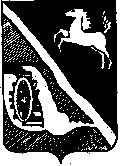 АДМИНИСТРАЦИЯ ШЕГАРСКОГО РАЙОНАТОМСКОЙ ОБЛАСТИП О С Т А Н О В Л Е Н И Е27.05.2021	№ 362с. МельниковоВ целях совершенствования нормативного правового акта, руководствуясь Порядком принятия решений о разработке муниципальных программ муниципального образования «Шегарский район», их формирования и реализации, утвержденного постановлением Администрации Шегарского района от 28.07.2014 №883,ПОСТАНОВЛЯЮ:1. Внести в приложение № 1  к постановлению Администрации Шегарского района от 24.09.2020 № 846 «Старшее поколение в  Шегарском районе на 2021-2023 годы» (в редакции постановлений от 15.03.2021 № 193; от 30.04.2021 № 309) изменения, изложив его согласно приложению к настоящему постановлению. 2. Настоящее постановление не позднее 20 дней со дня его подписания разместить в средствах массовой информации и на официальном сайте А дминистрации Шегарского района в информационно-телекоммуникационной сети «Интернет» (http://www.shegadm.ru).Настоящее постановление вступает в силу с момента его официального опубликования.3. Контроль за исполнением настоящего постановления возложить на заместителя Главы Шегарского района по социальной сфере Т.В. Звереву.Временно исполняющий обязанностиглавы администрации – первый заместитель			                      Е.Б. БогдановЮ.А. Читиа2-12-60Приложение № 1к постановлению Администрации Шегарского района от ______ 2021 № _____1.ПАСПОРТ МУНИЦИПАЛЬНОЙ ПРОГРАММЫ1.1. ВведениеМуниципальная программа «Старшее поколение в  Шегарском районе на 2021 - 2023 годы» разработана для улучшения качества жизни граждан старшего поколения путем предоставления им дополнительных мер социальной поддержки и содействия активному участию пожилых граждан в жизни общества. Участниками мероприятий муниципальной программы являются основные бюджетные организации района: МКУ «Администрация Шегарского района»; МКУ «Отдел образования Администрации Шегарского района»; МКУК «Шегарская централизованная клубная система»; МКОУ ДО «Центр детского творчества». По состоянию на 1 января 2020 года на территории муниципального образования «Шегарский район» зарегистрировано 18912 человек, из них 7030 – граждане старшего поколения. Актуальность проблемы определяется наличием в структуре населения сельского поселения значительного числа лиц, имеющих среднедушевой доход ниже установленного прожиточного минимума. Главным источником доходов большинства пожилых людей является пенсия.Неустойчивое материальное положение, неудовлетворительное состояние здоровья, снижение конкурентоспособности на рынке труда в предпенсионном и пенсионном возрасте – характерные черты положения значительной части пожилых людей.Многие пожилые люди в современных социально-экономических условиях чувствуют свою неприспособленность и социальную невостребованность.На основании вышеизложенного Координатор и участники мероприятий Программы считают о целесообразности  разработки муниципальной программы  «Старшее поколение в  Шегарском районе на 2021-2023 годы».Разработка Программы осуществляется на основании постановления Администрации Шегарского района от 28.07.2014г. № 883 «Об утверждении порядка принятия решений о разработке муниципальных программ муниципального образования «Шегарский район», их формирования и реализации».Реализация программы позволит:               - улучшить социальное положение граждан старшего поколения посредством целенаправленных мероприятий по оказанию им социальной помощи;               - обеспечить более широкий доступ граждан старшего поколения к культурным, образовательным,  и развлекательным мероприятиям;              - стимулировать поддержку активной жизненной позиции граждан старшего поколения в целях их интеграции в современное общество, участия в общественных объединениях.1.2. Цели и задачи муниципальной программы «Старшее поколение в  Шегарском районе на 2021-2023 годы»Цель программы: формирование благоприятных условий для улучшения положения и качества жизни граждан старшего поколения,  активизация граждан старшего поколения в жизни общества.Задачи программы:- предоставление дополнительных мер социальной поддержки гражданам старшего поколения;- поддержка социально ориентированных некоммерческих организаций Шегарского района для содействия активного участия граждан старшего поколения в жизни общества;- организация досуга граждан старшего поколения.1.3. Механизмы реализации и управления муниципальной программой, включая ресурсное обеспечениеРасходы на реализацию Программы приведены в Перечне программных мероприятий  Программы. Указанные объемы финансирования следует рассматривать как прогнозные, они подлежат ежегодному пересмотру и уточнению в процессе формирования бюджета на соответствующий год, исходя из его возможностей. Объем бюджетных ассигнований на реализацию Программы утверждается решением Думы Шегарского района о бюджете муниципального образования «Шегарский район» на очередной финансовый год.2. ПЕРЕЧЕНЬ ПРОГРАММНЫХ МЕРОПРИЯТИЙ МУНИЦИПАЛЬНОЙ ПРОГРАММЫ «Старшее поколение в  Шегарском районе на 2021-2023 годы»3.  ПЛАНИРУЕМЫЕ  РЕЗУЛЬТАТЫ РЕАЛИЗАЦИИ МУНИЦИПАЛЬНОЙ ПРОГРАММЫ «Старшее поколение в  Шегарском районе на 2021-2023 годы»Положение о порядке предоставления дополнительной меры социальной поддержки в виде оформления бесплатной подписки на газету «Шегарский вестник»1. Общие положения1.1. Настоящее Положение устанавливает порядок предоставления дополнительной меры социальной поддержки в виде оформления бесплатной подписки на газету «Шегарский вестник».1.2. Право на обращение имеют пенсионеры по старости, зарегистрированные и проживающие на территории муниципального образования «Шегарский район».1.3. Социальная поддержка в виде оформления бесплатной подписки на газету «Шегарский вестник» предоставляется пенсионерам по старости не ранее одного раза в пять лет, за исключением участников Великой Отечественной войны, проживающих на территории муниципального образования «Шегарский район», председателей первичных отделений (лиц их замещающих), председателя (или лицо его замещающее) Шегарского районного Совета ветеранов Томского регионального отделения Всероссийской общественной организации ветеранов (пенсионеров) войны, труда, Вооруженных Сил и правоохранительных органов, председателю (либо исполняющему обязанности председателя) Шегарского районного Совета ветеранов Томского регионального отделения Всероссийской общественной организации ветеранов (пенсионеров) войны, труда, Вооруженных Сил и правоохранительных органов.1.4. Прием заявлений граждан на оформление бесплатной подписки на газету «Шегарский вестник» осуществляется Администрацией Шегарского района. 1.5. Граждане, указанные в пункте 1.2. Настоящего Положения подают письменное заявление (приложение № 1) об оформлении бесплатной подписки на газету «Шегарский вестник», копию паспорта, копию пенсионного удостоверения. 1.6. Прием заявлений на оформление бесплатной подписки на газету «Шегарский вестник» осуществляется на полугодие, следующее за обращением, в период с 25 апреля текущего календарного года по 10 июня текущего календарного года включительно и в период с 25 октября текущего календарного года по 25 ноября текущего календарного года включительно. Граждане могут обратиться с заявлением на оформление бесплатной подписки на газету «Шегарский вестник» только в указанные периоды.1.7. Оформление бесплатной подписки на газету «Шегарский вестник» производится в количестве одного экземпляра издания на семью.1.8. Основаниями для отказа в предоставлении на оформление бесплатной подписки на газету «Шегарский вестник» являются следующие обстоятельства:1) несоответствие гражданина к отдельной категории граждан, указанной в пункте 1.2 Настоящего Положения;2) гражданам, подававшим заявление на оформление бесплатной подписки на газету «Шегарский вестник» менее, чем один раз в пять лет, за исключением категорий граждан, указанных в пункте 1.3 Настоящего Положения;3) предоставление неполного комплекта документов, указанных в пункте 1.5 Настоящего Положения;4) обращение с заявлением на оформление бесплатной подписки на газету «Шегарский вестник» за пределами периодов времени, указанных в пункте 1.6. Настоящего Положения.1.9. Заявления граждан об оформлении бесплатной подписки на газету «Шегарский вестник» рассматриваются Администрацией Шегарского района в течение 30 календарных дней со дня их поступления.1.10. Граждане включаются в список на получение газеты «Шегарский вестник» в порядке очередности (исходя из даты подачи заявления). Ведение очереди осуществляет ведущий специалист – помощник заместителя Главы Шегарского района по социальной сфере.1.11. Сформированный список граждан на получение газеты «Шегарский вестник» на каждое полугодие утверждается Главой Шегарского района.1.12. Источником расходов определяются средства муниципальной программы «Старшее поколение в  Шегарском районе на 2021-2023 годы», утвержденной постановлением Администрации Шегарского района от 24.09.2020 г. № 846.1.13. Объем бюджетных ассигнований на реализацию муниципальной программы «Старшее поколение в Шегарском районе на 2021-2023 годы» утверждается решением Думы Шегарского района о бюджете муниципального образования «Шегарский район» на очередной финансовый год.Приложение 1к Положениюо порядке предоставления дополнительной мерысоциальной поддержки в виде оформления бесплатнойподписки на газету «Шегарский вестник»                                         Главе Шегарского района                                          А.К. Михкельсону                                         от _______________________________                                                  (Ф.И.О. заявителя)                                         __________________________________                                         Адрес: ___________________________                                         __________________________________                                         __________________________________                                         Тел. _____________________________ЗАЯВЛЕНИЕ(примерная форма)Прошу включить меня в список граждан с целью предоставления дополнительной меры социальной поддержки в виде оформления бесплатнойподписки на газету «Шегарский вестник» на  «___» полугодие  20 __ года."__" ___________ 20__г. ___________________________                                                 (подпись заявителя)К заявлению прилагаю:    копию документа, удостоверяющего личность;    копию пенсионного удостоверенияЗаявление принято ___________ 20__ г.___________________________________      ________     ______________ (должность лица, принявшего заявление)   (подпись)    (расшифровка)  О внесении изменений в постановление Администрации Шегарского района от 24.09.2020 г. № 846 «Об утверждении муниципальной программы «Старшее поколение в  Шегарском районе на 2021-2023 годы» (в редакции постановлений от 15.03.2021 № 193; от 30.04.2021 № 309)Наименование муниципальной программы                 Муниципальная программа «Старшее поколение в  Шегарском районе на 2021-2023 годы» (далее - Программа) Муниципальная программа «Старшее поколение в  Шегарском районе на 2021-2023 годы» (далее - Программа) Муниципальная программа «Старшее поколение в  Шегарском районе на 2021-2023 годы» (далее - Программа) Муниципальная программа «Старшее поколение в  Шегарском районе на 2021-2023 годы» (далее - Программа)КоординаторЗаместитель Главы Шегарского района по социальной сфере Заместитель Главы Шегарского района по социальной сфере Заместитель Главы Шегарского района по социальной сфере Заместитель Главы Шегарского района по социальной сфере Ответственный исполнитель муниципальной программы  Помощник заместителя Главы Шегарского района по социальной сфере Помощник заместителя Главы Шегарского района по социальной сфере Помощник заместителя Главы Шегарского района по социальной сфере Помощник заместителя Главы Шегарского района по социальной сфере Участники мероприятий муниципальной программыМКУ «Администрация Шегарского района»; МКУ «Отдел образования Администрации Шегарского района»; МКУК «Шегарская централизованная клубная система»; МКОУ ДО «Центр детского творчества».МКУ «Администрация Шегарского района»; МКУ «Отдел образования Администрации Шегарского района»; МКУК «Шегарская централизованная клубная система»; МКОУ ДО «Центр детского творчества».МКУ «Администрация Шегарского района»; МКУ «Отдел образования Администрации Шегарского района»; МКУК «Шегарская централизованная клубная система»; МКОУ ДО «Центр детского творчества».МКУ «Администрация Шегарского района»; МКУ «Отдел образования Администрации Шегарского района»; МКУК «Шегарская централизованная клубная система»; МКОУ ДО «Центр детского творчества».Цель муниципальной    
программы                    Формирование благоприятных условий для улучшения положения и качества жизни граждан старшего поколения,  активизация граждан старшего поколения в жизни общества.  Формирование благоприятных условий для улучшения положения и качества жизни граждан старшего поколения,  активизация граждан старшего поколения в жизни общества.  Формирование благоприятных условий для улучшения положения и качества жизни граждан старшего поколения,  активизация граждан старшего поколения в жизни общества.  Формирование благоприятных условий для улучшения положения и качества жизни граждан старшего поколения,  активизация граждан старшего поколения в жизни общества.Задачи муниципальной    
программы                   - предоставление дополнительных мер социальной поддержки гражданам старшего поколения;- поддержка социально ориентированных некоммерческих организаций Шегарского района для содействия активного участия граждан старшего поколения в жизни общества;- организация досуга граждан старшего поколения. - предоставление дополнительных мер социальной поддержки гражданам старшего поколения;- поддержка социально ориентированных некоммерческих организаций Шегарского района для содействия активного участия граждан старшего поколения в жизни общества;- организация досуга граждан старшего поколения. - предоставление дополнительных мер социальной поддержки гражданам старшего поколения;- поддержка социально ориентированных некоммерческих организаций Шегарского района для содействия активного участия граждан старшего поколения в жизни общества;- организация досуга граждан старшего поколения. - предоставление дополнительных мер социальной поддержки гражданам старшего поколения;- поддержка социально ориентированных некоммерческих организаций Шегарского района для содействия активного участия граждан старшего поколения в жизни общества;- организация досуга граждан старшего поколения.Сроки реализации           
муниципальной программы   2021-2023 годы 2021-2023 годы 2021-2023 годы 2021-2023 годыИсточники финансирования   
муниципальной программы, 
в том числе по годам (прогноз):      Расходы (тыс. рублей)                                  Расходы (тыс. рублей)                                  Расходы (тыс. рублей)                                  Расходы (тыс. рублей)                                  Источники финансирования   
муниципальной программы, 
в том числе по годам (прогноз):      Всего 2021 год 2022 год (прогноз)2023 год (прогноз)Всего: в том числе  139,1 318,8  318,8Средства  бюджета муниципального района  139,1 318,8 318,8Средства областного бюджета (по согласованию)        
  - - -Средства федерального бюджета (по согласованию)   - - -Другие источники   (по согласованию)           - - -Планируемые результаты     
реализации муниципальной
программы                  1. Поздравление участников и инвалидов ВОВ, вдов участников, тружеников тыла ВОВ – 36 человек (ежегодно);2. поздравление юбиляров (90 лет и старше) – 144 человека;3. ремонт жилых помещений граждан старшего поколения – 3 человека;4. проведение мероприятий, приуроченных ко Дню старшего поколения - 1500 человек;1. Поздравление участников и инвалидов ВОВ, вдов участников, тружеников тыла ВОВ – 36 человек (ежегодно);2. поздравление юбиляров (90 лет и старше) – 144 человека;3. ремонт жилых помещений граждан старшего поколения – 3 человека;4. проведение мероприятий, приуроченных ко Дню старшего поколения - 1500 человек;1. Поздравление участников и инвалидов ВОВ, вдов участников, тружеников тыла ВОВ – 36 человек (ежегодно);2. поздравление юбиляров (90 лет и старше) – 144 человека;3. ремонт жилых помещений граждан старшего поколения – 3 человека;4. проведение мероприятий, приуроченных ко Дню старшего поколения - 1500 человек;1. Поздравление участников и инвалидов ВОВ, вдов участников, тружеников тыла ВОВ – 36 человек (ежегодно);2. поздравление юбиляров (90 лет и старше) – 144 человека;3. ремонт жилых помещений граждан старшего поколения – 3 человека;4. проведение мероприятий, приуроченных ко Дню старшего поколения - 1500 человек;N п/пНаименование мероприятия Ресурсное обеспечениетыс. руб. Ресурсное обеспечениетыс. руб. Ресурсное обеспечениетыс. руб. Ресурсное обеспечениетыс. руб. Ресурсное обеспечениетыс. руб. Ресурсное обеспечениетыс. руб.Сроки выполненияСроки выполненияИсполнитель (получатель денежных средств)Исполнитель (получатель денежных средств)Ожидаемый непосредственный результатN п/пНаименование мероприятиявсегов том числе в том числе в том числе в том числе N п/пНаименование мероприятиявсегоФБОБ МБЧаст.   инв-ции1.Задача № 1. Предоставление дополнительных мер социальной поддержки гражданам старшего поколения -----2021-2023гг.2021-2023гг.Администрация Шегарского районаАдминистрация Шегарского района1.1.Мероприятие 1. Приобретение продуктовых наборов для ветеранов Великой Отечественной войны7,254--7,254-2021 г.2021 г.Администрация Шегарского районаАдминистрация Шегарского районаПоздравление ветеранов ВОВ – 18 чел. (ежегодно)Поздравление ветеранов ВОВ – 18 чел. (ежегодно)1.1.Мероприятие 1. Приобретение продуктовых наборов для ветеранов Великой Отечественной войны7,5--7,5-2022 г.(прогноз)2022 г.(прогноз)Администрация Шегарского районаАдминистрация Шегарского районаПоздравление ветеранов ВОВ – 18 чел. (ежегодно)Поздравление ветеранов ВОВ – 18 чел. (ежегодно)1.1.Мероприятие 1. Приобретение продуктовых наборов для ветеранов Великой Отечественной войны7,5--7,5-2023 г.(прогноз)2023 г.(прогноз)Администрация Шегарского районаАдминистрация Шегарского районаПоздравление ветеранов ВОВ – 18 чел. (ежегодно)Поздравление ветеранов ВОВ – 18 чел. (ежегодно)1.2.Мероприятие 2.  Приобретение цветов для ветеранов ВОВ24,124--24,124-2021г.2021г.Администрация Шегарского районаАдминистрация Шегарского районаПоздравление ветеранов ВОВ –  96 чел. (ежегодно)Поздравление ветеранов ВОВ –  96 чел. (ежегодно)1.2.Мероприятие 2.  Приобретение цветов для ветеранов ВОВ9,9--9,9-2022 г.(прогноз)2022 г.(прогноз)Администрация Шегарского районаАдминистрация Шегарского районаПоздравление ветеранов ВОВ –  96 чел. (ежегодно)Поздравление ветеранов ВОВ –  96 чел. (ежегодно)1.2.Мероприятие 2.  Приобретение цветов для ветеранов ВОВ9,9--9,9-2023 г.(прогноз)2023 г.(прогноз)Администрация Шегарского районаАдминистрация Шегарского районаПоздравление ветеранов ВОВ –  96 чел. (ежегодно)Поздравление ветеранов ВОВ –  96 чел. (ежегодно)1.3.Мероприятие 3. Приобретение цветов и коробок конфет для юбиляров (90 лет и старше)3,600--3,600-2021г.2021г.Администрация Шегарского районаАдминистрация Шегарского районаПоздравление юбиляров – 144 чел.Поздравление юбиляров – 144 чел.1.3.Мероприятие 3. Приобретение цветов и коробок конфет для юбиляров (90 лет и старше)14,4--14,4-2022г.(прогноз)2022г.(прогноз)Администрация Шегарского районаАдминистрация Шегарского районаПоздравление юбиляров – 144 чел.Поздравление юбиляров – 144 чел.1.3.Мероприятие 3. Приобретение цветов и коробок конфет для юбиляров (90 лет и старше)14,4--14,4-2023г.(прогноз)2023г.(прогноз)Администрация Шегарского районаАдминистрация Шегарского районаПоздравление юбиляров – 144 чел.Поздравление юбиляров – 144 чел.1.4.Мероприятие 4.Подписка на районную газету «Шегарский вестник» на два полугодия текущего года для пенсионеров 54,122--54,122-2021г.2021г.Администрация Шегарского районаАдминистрация Шегарского района50 экземпляров – 50 чел. (полугодие)50 экземпляров – 50 чел. (полугодие)1.4.Мероприятие 4.Подписка на районную газету «Шегарский вестник» на два полугодия текущего года для пенсионеров 62,0--62,0-2022г.(прогноз)2022г.(прогноз)Администрация Шегарского районаАдминистрация Шегарского района50 экземпляров – 50 чел. (полугодие)50 экземпляров – 50 чел. (полугодие)1.4.Мероприятие 4.Подписка на районную газету «Шегарский вестник» на два полугодия текущего года для пенсионеров 64,0--64,0-2023г.(прогноз)2023г.(прогноз)Администрация Шегарского районаАдминистрация Шегарского района50 экземпляров – 50 чел. (полугодие)50 экземпляров – 50 чел. (полугодие)1.5.Мероприятие 5.Проведение ремонта жилых помещений граждан старшего поколения. 50,0--50,0-2021 год2021 годАдминистрация Шегарского районаАдминистрация Шегарского районаРемонт жилых помещений граждан старшего поколения – 3 чел.Ремонт жилых помещений граждан старшего поколения – 3 чел.1.5.Мероприятие 5.Проведение ремонта жилых помещений граждан старшего поколения. 100,0--100,0-2022 год(прогноз)2022 год(прогноз)Администрация Шегарского районаАдминистрация Шегарского районаРемонт жилых помещений граждан старшего поколения – 3 чел.Ремонт жилых помещений граждан старшего поколения – 3 чел.1.5.Мероприятие 5.Проведение ремонта жилых помещений граждан старшего поколения. 100,0--100,0-2023 год(прогноз)2023 год(прогноз)Администрация Шегарского районаАдминистрация Шегарского районаРемонт жилых помещений граждан старшего поколения – 3 чел.Ремонт жилых помещений граждан старшего поколения – 3 чел.2Задача № 2.Мероприятия по предоставлению услуг по культурной, спортивно-оздоровительной и социальной реабилитации-----2.1. Мероприятие 1. Проведение мероприятий, приуроченных ко Дню старшего поколения0,0--0,0-2021 год2021 годМКУК «Шегарская централизованная клубная система»МКУК «Шегарская централизованная клубная система»Количество граждан старшего поколения, принявших участие в празднике  - 1500 чел.Количество граждан старшего поколения, принявших участие в празднике  - 1500 чел.2.1. Мероприятие 1. Проведение мероприятий, приуроченных ко Дню старшего поколения70,0--70,0-2022 год(прогноз)2022 год(прогноз)МКУК «Шегарская централизованная клубная система»МКУК «Шегарская централизованная клубная система»Количество граждан старшего поколения, принявших участие в празднике  - 1500 чел.Количество граждан старшего поколения, принявших участие в празднике  - 1500 чел.2.1. Мероприятие 1. Проведение мероприятий, приуроченных ко Дню старшего поколения70,0--70,0-2023 год(прогноз)2023 год(прогноз)МКУК «Шегарская централизованная клубная система»МКУК «Шегарская централизованная клубная система»Количество граждан старшего поколения, принявших участие в празднике  - 1500 чел.Количество граждан старшего поколения, принявших участие в празднике  - 1500 чел.3Задача № 3.  Поддержка социально ориентированных некоммерческих организаций Шегарского района для содействия активного участия граждан старшего поколения в жизни общества-------3.1.Мероприятие 1. Аренда помещения для общественной организации «Союз пенсионеров России»0,0--0,0-2021 год2021 годАдминистрация Шегарского районаАдминистрация Шегарского района3.1.Мероприятие 1. Аренда помещения для общественной организации «Союз пенсионеров России»120,0--120,0-2022 год(прогноз)2022 год(прогноз)Администрация Шегарского районаАдминистрация Шегарского района3.1.Мероприятие 1. Аренда помещения для общественной организации «Союз пенсионеров России»120,0--120,0-2023 год(прогноз)2023 год(прогноз)Администрация Шегарского районаАдминистрация Шегарского районаИТОГО 908,7--908,7-хххххх N 
п/пЗадачи,     
направленные
на достижение
целиКоличественные  и/или качественные  
целевые показатели, характеризующие
достижение   целей и решение
задачЕдиница 
измеренияИсточник  информации для расчётаБазовое     
значение    
показателя 
(на начало  
реализации)Планируемое значение показателя по годам реализацииПланируемое значение показателя по годам реализацииПланируемое значение показателя по годам реализации N 
п/пЗадачи,     
направленные
на достижение
целиКоличественные  и/или качественные  
целевые показатели, характеризующие
достижение   целей и решение
задачЕдиница 
измеренияИсточник  информации для расчётаБазовое     
значение    
показателя 
(на начало  
реализации)2021 год2022 год2023 год1234567891.Предоставление дополнительных мер социальной поддержки гражданам старшего поколенияПоздравление ветеранов ВОВЧел.Списки (ОГКУ ЦСПН)369636361.Предоставление дополнительных мер социальной поддержки гражданам старшего поколенияПоздравление юбиляров (90 лет и старше)Чел.Списки (ОГКУ ЦСПН)484848481.Предоставление дополнительных мер социальной поддержки гражданам старшего поколенияРемонт жилых помещений граждан старшего поколенияЧел.11112.Организация досуга граждан старшего поколенияПроведение мероприятий, приуроченных ко Дню старшего поколения Чел.5005005005003.Поддержка социально ориентированных некоммерческих организаций Шегарского района для содействия активного участия граждан старшего поколения в жизни обществаАренда помещения для общественной организации «Союз пенсионеров России»Помещение1-11